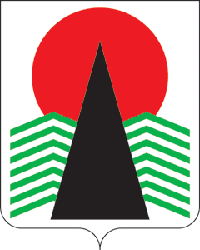 Сельское поселение Сингапай  Нефтеюганский район   Ханты-Мансийский автономный округ - ЮграГЛАВА СЕЛЬСКОГО ПОСЕЛЕНИЯ СИНГАПАЙ
ПОСТАНОВЛЕНИЕ28.03.2022                                                                                          № 7 О созыве пятьдесят восьмого очередногозаседания Совета поселения II созываВ соответствии со статьей 15 Устава сельского поселения Сингапай, Регламентом Совета депутатов сельского поселения Сингапай, утвержденного решением Совета поселения № 9 от 01.10.2018 годаПОСТАНОВЛЯЮ:1.  Созвать пятьдесят восьмое очередное заседание Совета депутатов сельского поселения Сингапай второго созыва 30 марта 2022 года в администрации сельского поселения Сингапай в 18.00 часов.2.  Утвердить проект повестки дня заседания Совета депутатов сельского поселения (прилагается).3.  Главному специалисту Полухиной Ю.И. заблаговременно довести до сведения депутатов настоящее постановление.4.  Контроль за исполнением данного постановления оставляю за собой.Глава сельского поселения                                                В.Ю.КуликовПриложениек постановлению главысельского поселения Сингапайот 28.03.2022 № 7ПРОЕКТповестки дня заседания Совета депутатов сельского поселения Сингапай1. О подтверждении принятия решения Совета депутатов от 16.03.2022 № 175       в заочной форме «О назначении публичных слушаний по проекту решения Совета депутатов «Об утверждении отчета об исполнении бюджета муниципального образования сельское поселение Сингапай за 2021 год»  Докладывает:  главный специалист Полухина Ю.И.2. Об утверждении отчета об исполнении бюджета муниципального образования сельское поселение Сингапай за 2021 годДокладывает:  главный бухгалтер Захарова И.Ф.3. О внесении изменений в решение Совета депутатов сельского поселения Сингапай от 09.10.2014 № 302 «Об утверждении Порядка подготовки, утверждения местных нормативов градостроительного проектирования сельского поселения Сингапай   и внесения изменений в них»Докладывает:  главный специалист Полухина Ю.И.4. О внесении изменений в решение Совета депутатов сельского поселения Сингапай от 31.08.2021  № 148 "Об утверждении Положения о муниципальном контроле на автомобильном транспорте, городском наземном электрическом транспорте и в дорожном хозяйстве в границах сельского поселения Сингапай" Докладывает:  главный специалист Полухина Ю.И.5. О внесении изменений в решение Совета депутатов сельского поселения Сингапай от 31.08.2021 № 151 "Об утверждении Положения о муниципальном контроле в сфере благоустройства территории сельского поселения Сингапай"Докладывает:  главный специалист Полухина Ю.И.6. О внесении изменений в решение Совета депутатов сельского поселения Сингапай  от 31.08.2021 № 149 "Об утверждении Положения о муниципальном жилищном контроле на территории сельского поселения Сингапай»Докладывает:  главный специалист Полухина Ю.И.7. О внесении изменений в решение Совета депутатов сельского поселения Сингапай от 31.08.2021 № 150 «Об утверждении Положения о муниципальном земельном контроле на территории сельского поселения СингапайДокладывает:  главный специалист Полухина Ю.И.